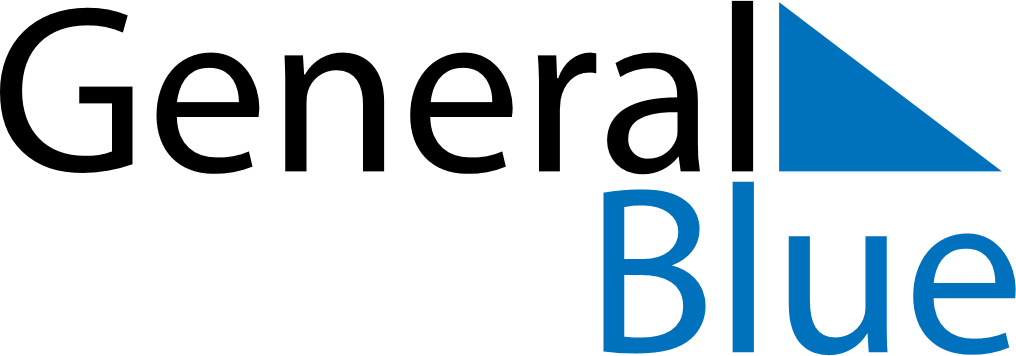 Q2 2025 CalendarSvalbard and Jan MayenQ2 2025 CalendarSvalbard and Jan MayenQ2 2025 CalendarSvalbard and Jan MayenQ2 2025 CalendarSvalbard and Jan MayenQ2 2025 CalendarSvalbard and Jan MayenQ2 2025 CalendarSvalbard and Jan MayenQ2 2025 CalendarSvalbard and Jan MayenApril 2025April 2025April 2025April 2025April 2025April 2025April 2025April 2025April 2025SUNMONMONTUEWEDTHUFRISAT1234567789101112131414151617181920212122232425262728282930May 2025May 2025May 2025May 2025May 2025May 2025May 2025May 2025May 2025SUNMONMONTUEWEDTHUFRISAT123455678910111212131415161718191920212223242526262728293031June 2025June 2025June 2025June 2025June 2025June 2025June 2025June 2025June 2025SUNMONMONTUEWEDTHUFRISAT12234567899101112131415161617181920212223232425262728293030Apr 13: Palm SundayJun 8: PentecostApr 17: Maundy ThursdayJun 9: Whit MondayApr 18: Good FridayJun 23: Midsummar EveApr 20: Easter SundayApr 21: Easter MondayMay 1: Labour DayMay 8: Liberation DayMay 17: Constitution DayMay 29: Ascension Day